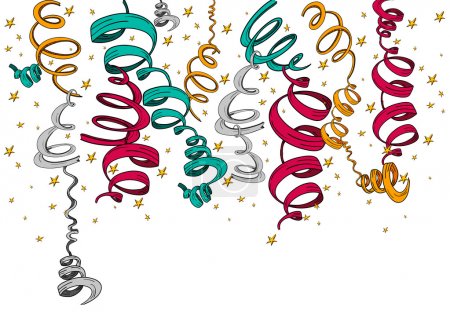 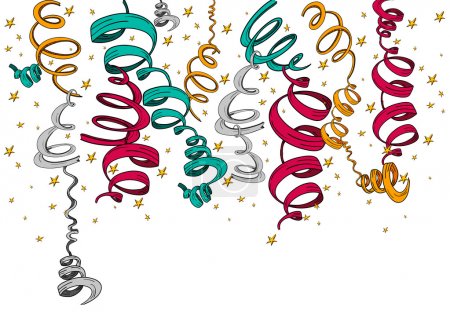 Dětský   karnevalKD Hrejkovice  	 pořádá obec HrejkoviceV sobotu 4.3.2023 od 15:00 hod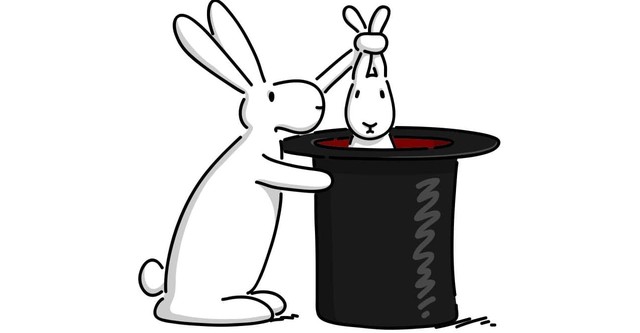 Pro děti jsou připravené soutěže a bohatá tombolaHrát nám bude DJ Vovar Letos se na vás těší Bob a BobekVstupné: 	Dospělí  60,-Kč		Děti  40,- Kč 